О внесении изменений в постановление администрации г. Канска от 10.09.2018 № 827 «О проведении Всероссийской спортивно – оздоровительной акции «Кросс Нации»» На основании пункта 2.10.3  календарного плана календарного плана спортивно-массовых и оздоровительных мероприятий и соревнований с участием спортсменов и команд города Канска на 2018 год, в целях развития массовой физической культуры и спорта, пропаганды здорового образа жизни, руководствуясь ст. 30, 35 Устава города Канска, ПОСТАНОВЛЯЮ:1.   Внести в приложение № 1 постановления администрации г. Канска от 10.09.2018 № 827 «О проведении Всероссийской спортивно – оздоровительной акции «Кросс Нации»» следующие изменения: Пункт 5 изложить в следующей редакции: «V. Награждение.Победители в каждой возрастной группе соревнований, а также участники номинаций «Самый юный участник», «Самый возрастной участник» награждаются грамотами, победители и призеры в каждой возрастной группе соревнований награждаются медалями и грамотами, победители награждаются кубками и грамотами самый юный участник и самый возрастной участник награждается грамотами.».          2. Ведущему специалисту Отдела культуры (Н.А. Велищенко) опубликовать настоящее постановление в газете «Канский вестник» и разместить на официальном сайте муниципального образования город Канск в сети Интернет.3.  Контроль за исполнением настоящего Постановления возложить на исполняющего обязанности начальника отдела физической культуры, спорта и молодежной политики администрации города Канска Л.А. Логвиненко. 4.  Постановление вступает в силу со дня подписания.Глава города Канска                                                                                   Н.Н. Качан           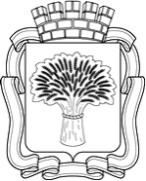 Российская ФедерацияАдминистрация города Канска
Красноярского краяПОСТАНОВЛЕНИЕРоссийская ФедерацияАдминистрация города Канска
Красноярского краяПОСТАНОВЛЕНИЕРоссийская ФедерацияАдминистрация города Канска
Красноярского краяПОСТАНОВЛЕНИЕРоссийская ФедерацияАдминистрация города Канска
Красноярского краяПОСТАНОВЛЕНИЕ14,09.2018 г.№843